Охватывающее уплотнение LD 125Комплект поставки: 1 штукАссортимент: К
Номер артикула: 0175.0271Изготовитель: MAICO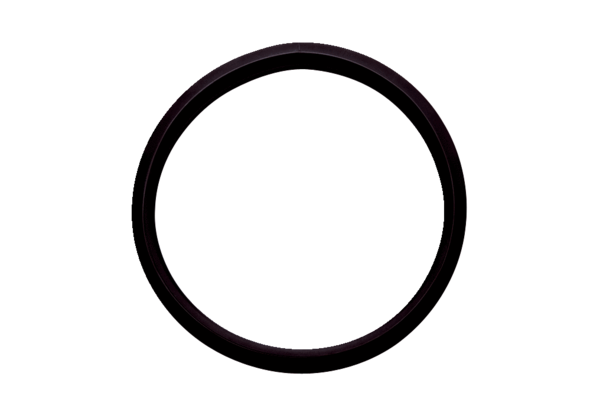 